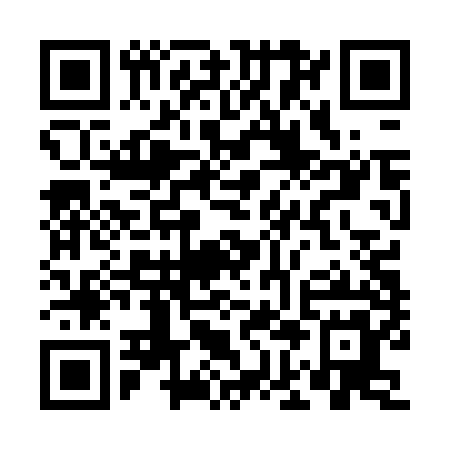 Prayer times for Zulfiqar Tumbrani, PakistanMon 1 Jul 2024 - Wed 31 Jul 2024High Latitude Method: Angle Based RulePrayer Calculation Method: University of Islamic SciencesAsar Calculation Method: ShafiPrayer times provided by https://www.salahtimes.comDateDayFajrSunriseDhuhrAsrMaghribIsha1Mon4:025:3412:293:587:248:562Tue4:035:3512:303:587:248:563Wed4:035:3512:303:597:248:564Thu4:045:3612:303:597:248:565Fri4:045:3612:303:597:248:566Sat4:055:3612:303:597:248:557Sun4:065:3712:314:007:248:558Mon4:065:3712:314:007:248:559Tue4:075:3812:314:007:248:5510Wed4:075:3812:314:007:248:5411Thu4:085:3912:314:017:238:5412Fri4:095:3912:314:017:238:5413Sat4:095:4012:314:017:238:5314Sun4:105:4012:314:017:238:5315Mon4:115:4112:324:017:228:5216Tue4:115:4112:324:027:228:5217Wed4:125:4212:324:027:228:5118Thu4:135:4212:324:027:218:5119Fri4:135:4312:324:027:218:5020Sat4:145:4312:324:027:218:4921Sun4:155:4412:324:027:208:4922Mon4:165:4412:324:037:208:4823Tue4:165:4512:324:037:198:4724Wed4:175:4512:324:037:198:4725Thu4:185:4612:324:037:188:4626Fri4:195:4612:324:037:188:4527Sat4:195:4712:324:037:178:4428Sun4:205:4712:324:037:178:4429Mon4:215:4812:324:037:168:4330Tue4:225:4812:324:037:158:4231Wed4:225:4912:324:037:158:41